.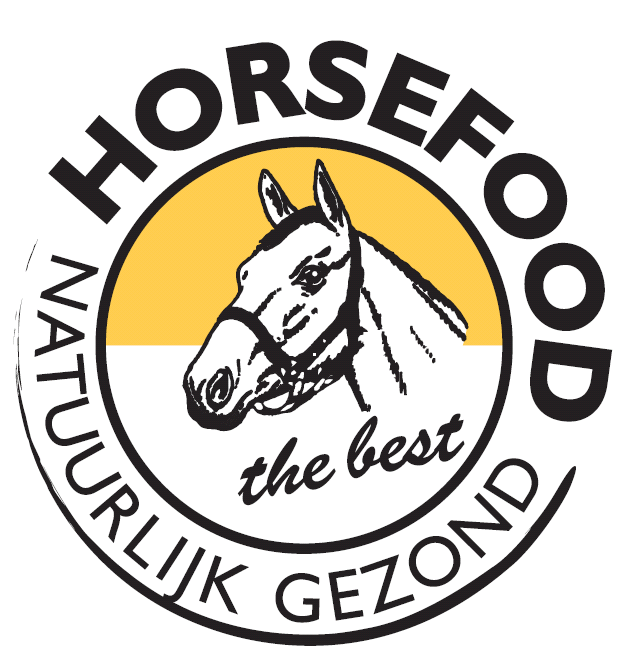 Horsefood Dressuur TalentInschrijfformulierZaterdag 9 maart 2019. Horse Paradise Stables te Aalsmeer____________________________________________________________________De met * gemerkte velden moeten worden ingevuld! Als je meerdere paarden wilt inschrijven, a.u.b. onderstaand formulier meerdere malen invullen. Het Inschrijfformulier met de kopie van het stamboekpapier mailen naar: Info@horseparadise.com (M. Gerlach • 0654730037)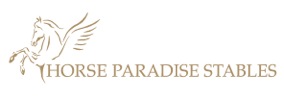 Gegevens Paard